 Казань - Йошкар-Ола
Новинка! 2 тура по цене одного! Стоимость поездки на 1 человека в составе сборной группы: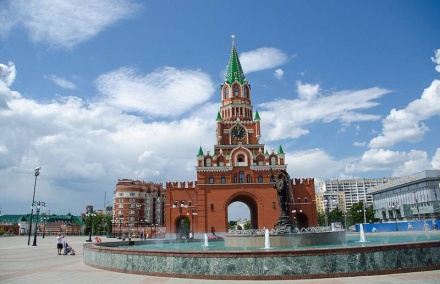 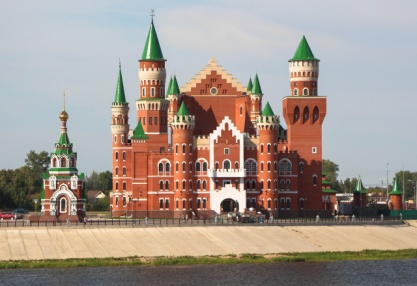 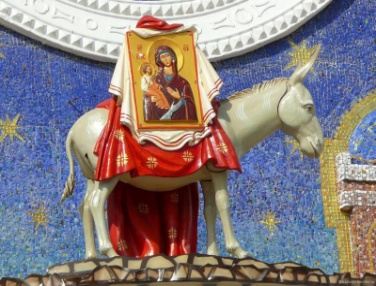 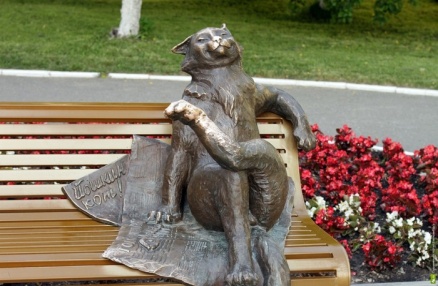 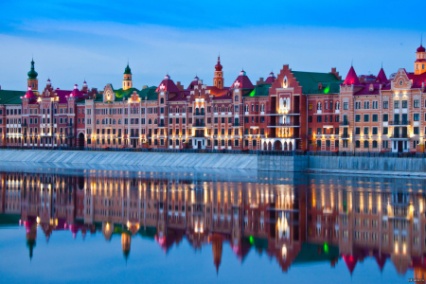 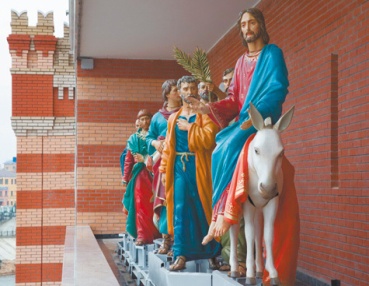 Казань - Йошкар-Ола
2 тура по цене одного!Скачать программу:в WORDСкачать памятку:Продолжительность:1 день/2 ночиОписание:Гостеприимные республики Татарстан и Марий-Эл так интересны и своеобразны, что посетив их однажды, вы захотите туда вернуться вновь и вновь! 
Йошкар-Ола - это «кусочек Европы» - дивный город с незабываемой по своему стилю архитектурой. Достопримечательностям Йошкар-Олы могут позавидовать даже некоторые города-миллионники. Только в Йошкар-Оле можно увидеть Спасскую башню, театр «Ла Скала», Дворец Дожей и набережную Брюгге! А Йошкин кот? – он действительно существует! Еще одной достопримечательностью Йошкар-Олы являются знаменитые часы «12 апостолов». Одним словом, нужно непременно посетить столицу Марий Эл и увидеть все достопримечательности Йошкар-Олы своими глазами!
Также Вы увидите лучшие достопримечательности Казани (Кремль, мечеть Кул-Шариф, башню Сююмбике, Казанский Арбат и другие), услышите ее историю из уст опытного гида и, наконец, получите незабываемое удовольствие в аквапарке Казани – «Ривьере».Фото:Программа тура:1 день: 21.00 - Выезд из Перми.
2 день: Весь день программа проходит по московскому времени.
08.00 - Приезд в Йошкар-Олу. Завтрак в кафе (входит в стоимость)
08.30-11.00 - Обзорная экскурсия по Йошкар Оле: Венецианская площадь, набережная Брюгге, Кремль, Благовещенский собор, Спасская башня, Республиканский театр кукол, похожий на Дворец Диснейлэнда, Музыкальные Часы «12 апостолов» с двигающимися фигурами. Памятники Йошкин кот, Йошкина кошка, Царь-Пушка, Марийские куранты. Посещение сувенирного магазина.
11.00-14.00 - Переезд в Казань. В дороге просмотр исторических и развлекательных фильмов.
14.00-14.30 - Обед в кафе Казани (входит в стоимость).
14.30-17.00 - "Казань тысячилетняя" - обзорная экскурсия по городу, посещение Кремля (вход в Кремль оплачивается дополнительно). Посещение сувенирных лавок.
Благовещенский собор 16 в. Центр семьи "Казан", объекты Универсиады, мост Миллениум; Старотатарская слобода, озеро Кабан, татарская деревня, кукольный театр; Казанский Кремль, мечеть Кул-Шариф, Казанский Богородицкий монастырь с Казанской иконой Божьей Матери, падающая Башня Сююмбике. 
17.30-21.30 - Посещение Аквапарка «Ривьера» г. Казань - 4 часа.
21.30-22.00 - Сбор группы.Отъезд в Пермь.
3 день:
10.00-12.00 - Прибытие в Пермь.Проживание:-В стоимость входит:Проезд на комфортабельном автобусе туристического класса, страховка по проезду в автобусе, обзорные экскурсии по Йошкар-Оле и Казани с посещением Кремля (входной билет за доп.плату (80 р.), входной билет в аквапарк «Ривьера» (4 часа); (целый день), завтрак и обед в кафе города. *При посещении аквапарка "Ривьера" безлимит пропускается экскурсия по Казани, после обеда туристы добираются до аквапарка самостоятельно.Дополнительно обязательно оплачивается в офисе при бронировании:Входной билет в Казанский Кремль - 90 руб.Дополнительно обязательно оплачивается в ходе тура:-Дополнительно по желанию оплачивается:Сувениры, питание.Комментарий агента:Предлагаем этот тур для тех кто едет в Казань впервые, а также для тех, кто был в Казани уже не раз. Отличается от стандартного тура выходного дня в Казанский аквапарк тем, что вместо торгового комплекса "Икея" мы посещаем г. Йошкар-Олу. Поездка оставит массу впечатлении и особенно понравится столица Республики Марий Эл!Рекомендуется взять с собой:Для экскурсии: фотоаппарат, деньги на сувениры и ужин.
Для посещения аквапарка: сланцы, принадлежности для душа, купальник (плавки) без металлических деталей. 
Для поездки в автобусе: плед, подушечка, кружка, перекус.Скидки:При групповых заявках - делается перерасчёт. Акция 10+1 бесплатно.Стоимость тура на 1 человека:Место и время отправления:г. Пермь, ул. Ленина, 53 ("Театр-Театр") в 22.00 час.
Возможна посадка в Закамске - на ост. Лядова (по предварительному согласованию).Необходимые документы для поездки:Мед.полис, пенсионное удостоверение (студенческий билет, свидетельство о рождении).Категория туристовКатегория туристовРивьера (4 часа)Взрослые4850 руб Дети 13-17лет, студенты, пенсионеры4550  рубДети 5-12 лет4400 руб.Дети до 4 лет/ростом меньше 120 см3200 руб.Без аквапарка3200 руб.